Serdecznie zapraszamy do udziału w konkursie plastycznym na plakat 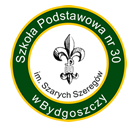 „PIĘKNA NASZA, NIEPODLEGŁA” 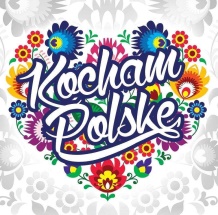 REGULAMIN KONKURSUCele konkursu:rozwijanie zainteresowań artystycznych,rozwijanie wrażliwości estetycznej,możliwość skonfrontowania swoich umiejętności na tle grupy rówieśniczej,propagowanie wartości patriotycznych poprzez różne formy plastyczne,rozwijanie zainteresowań przyrodniczych i geograficznych,poszerzanie wiedzy i świadomości patriotycznej wśród uczniów.Uczestnicy:Konkurs skierowany jest do uczniów klas I-III oraz  IV-VIII Szkoły Podstawowej nr 30 w Bydgoszczy.Warunki uczestnictwa:Zadaniem uczestników konkursu jest wykonanie pracy plastycznej w postaci plakatu zachęcającego do zwiedzania Polski, nawiązującego do tematu „Piękna nasza, Niepodległa”.Uczestnicy konkursu wykonują prace plastyczne dowolnymi technikami plastycznymi. Prace należy wykonać w formacie maksymalnie A3. W pracy obowiązkowo musi znaleźć się akcent patriotyczny.Prace powinny być wykonane indywidualnie i samodzielnie przez ucznia.Każdy uczestnik przynosi wykonaną pracę do nauczycielek: Karoliny Karwasz lub Pauliny Olszewskiej (sala 6B).Każda praca musi zawierać metryczkę umieszczoną z tyłu plakatu z imieniem i nazwiskiem autora oraz klasą, do której uczęszcza.Termin dostarczenia prac:Prace należy dostarczyć w nieprzekraczalnym terminie do dnia 30.11.2021  r. Zasady przyznawania nagród:Rozstrzygniecie konkursu odbędzie się 3.12.2021 r. Prace będą oceniane w dwóch kategoriach: I KATEGORIA– uczniowie klas I-III (miejsce I, II, III i wyróżnienie)II KATEGORIA – uczniowie klas IV- VIII (miejsce I, II, III i wyróżnienie)Powołana przez organizatorów Komisja zdecyduje o przyznaniu nagród. Nagrodzeni uczestnicy otrzymają nagrody ufundowane przez Radę Osiedla Górzyskowo oraz dyplomy. Zdjęcia nagrodzonych prac będą zamieszczone na stronie internetowej szkoły oraz na szkolnym profilu Facebook, powstanie również wystawa plakatów na holu szkolnym.Zachęcamy do wzięcia udziału w konkursie i życzymy powodzenia!Organizatorzy: Karolina KarwaszPaulina Olszewska